FREDSKOV 
FOKUS PÅ MULIGHEDER 
RUN & FUN
LØRDAG DEN 18. APRIL 2020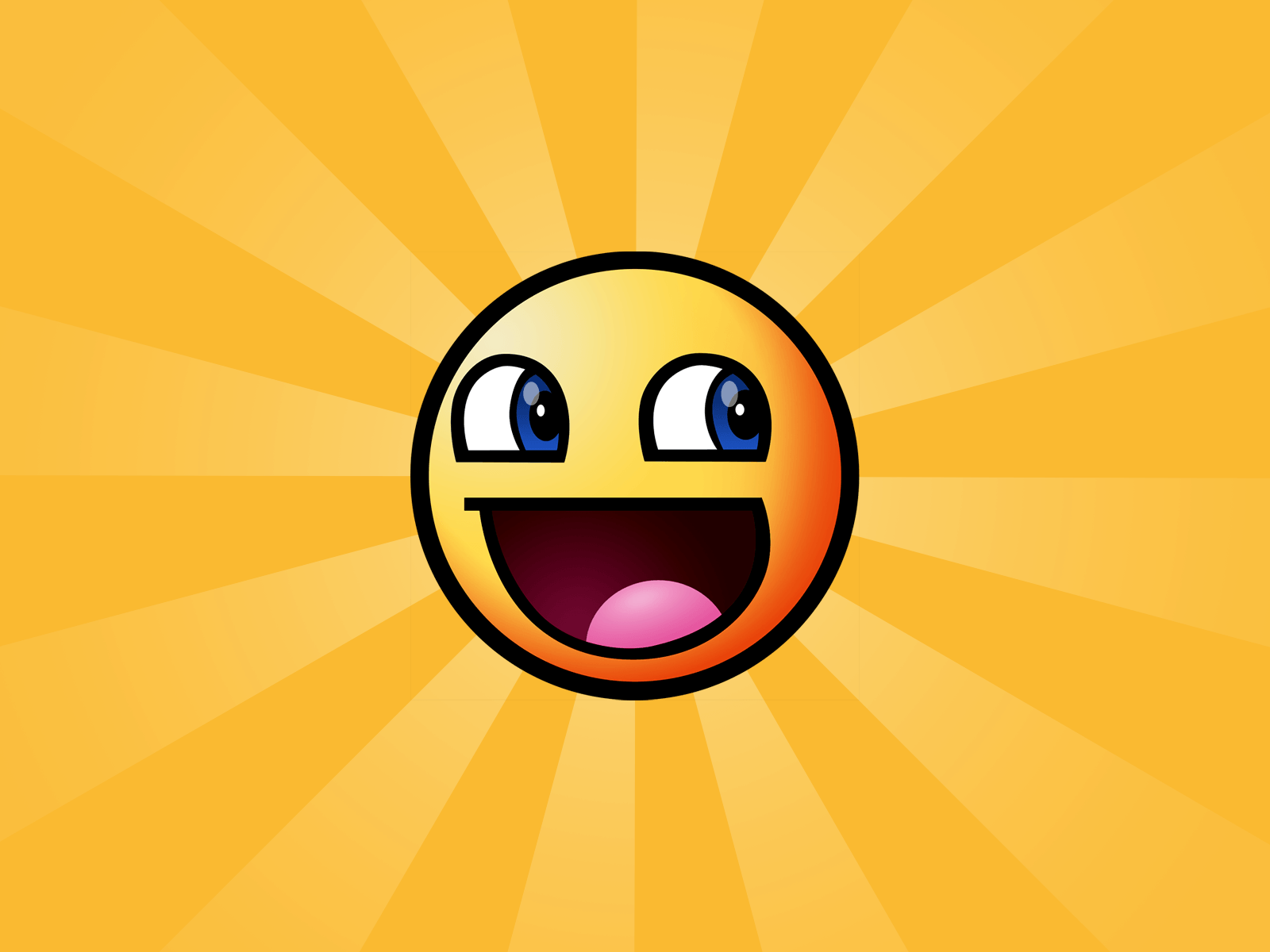 ________________________________Du var med og gjorde det. SUPER SEJT. Stort tillykke fraAneste og Fredskov Teamet 